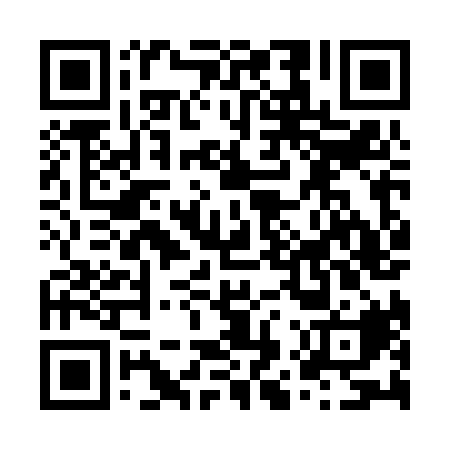 Ramadan times for Hagenbrunn, AustriaMon 11 Mar 2024 - Wed 10 Apr 2024High Latitude Method: Angle Based RulePrayer Calculation Method: Muslim World LeagueAsar Calculation Method: ShafiPrayer times provided by https://www.salahtimes.comDateDayFajrSuhurSunriseDhuhrAsrIftarMaghribIsha11Mon4:314:316:1512:043:155:545:547:3212Tue4:294:296:1312:043:155:565:567:3413Wed4:274:276:1112:043:165:575:577:3614Thu4:254:256:0912:033:175:595:597:3715Fri4:224:226:0712:033:186:006:007:3916Sat4:204:206:0512:033:196:026:027:4017Sun4:184:186:0312:033:206:036:037:4218Mon4:164:166:0112:023:216:056:057:4419Tue4:134:135:5912:023:226:066:067:4520Wed4:114:115:5712:023:236:086:087:4721Thu4:094:095:5512:013:246:096:097:4922Fri4:064:065:5312:013:246:116:117:5123Sat4:044:045:5012:013:256:126:127:5224Sun4:024:025:4812:013:266:146:147:5425Mon3:593:595:4612:003:276:156:157:5626Tue3:573:575:4412:003:286:176:177:5727Wed3:553:555:4212:003:296:186:187:5928Thu3:523:525:4011:593:296:196:198:0129Fri3:503:505:3811:593:306:216:218:0330Sat3:473:475:3611:593:316:226:228:0531Sun4:454:456:3412:584:327:247:249:061Mon4:424:426:3212:584:327:257:259:082Tue4:404:406:3012:584:337:277:279:103Wed4:374:376:2812:584:347:287:289:124Thu4:354:356:2612:574:357:307:309:145Fri4:324:326:2412:574:357:317:319:166Sat4:304:306:2212:574:367:337:339:187Sun4:274:276:2012:564:377:347:349:208Mon4:254:256:1812:564:377:367:369:219Tue4:224:226:1612:564:387:377:379:2310Wed4:204:206:1412:564:397:387:389:25